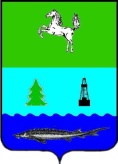 АДМИНИСТРАЦИЯ ПАРАБЕЛЬСКОГО РАЙОНАРАСПОРЯЖЕНИЕот 27.03.2020г.											№ 79аОб утверждении плана мероприятий («Дорожной карты») по содействию развитию конкуренции на территории Парабельского района на 2020 - 2022 годыВ соответствии с распоряжением Правительства Российской Федерации от 17 апреля 2019 года № 768-р «Об утверждении стандарта развития конкуренции в субъектах Российской Федерации», распоряжением Губернатора Томской области от 29 ноября 2019 №269-р «Об утверждении Плана мероприятий («дорожной карты» по содействию развитию конкуренции на территории Томской области до 2022 года:Утвердить план мероприятий («Дорожная карта») по содействию развитию конкуренции на территории Парабельского района на 2020-2022 годы согласно приложению к настоящему распоряжению.Назначить ответственным лицом по содействию развитию конкуренции – Первого заместителя Главы района Е.А. Рязанову.Распоряжение вступает в силу с даты его подписания.Настоящее распоряжение подлежит официальному опубликованию и размещению на официальном сайте муниципального образования «Парабельский район».Контроль за исполнением возложить на Первого заместителя Главы района Е.А. Рязанову.Глава района										         	А.Л. КарловЕрш Е.А.2 13 57Рассылка:Администрация-2Рязанова Е.А.-1Экономический отдел-1             Приложение  к распоряжениюАдминистрации Парабельского района от 27.03.2020г. №79аПлан мероприятий («Дорожная карта»)по содействию развитию конкуренции на территории Парабельского района на 2020-2022 годы1. Перечень товарных рынков на территории Парабельского района, приоритетных для создания развития конкуренции2. Мероприятия по содействию развитию конкуренции на муниципальных товарных рынкахСистемные мероприятия, направленные на развитие конкурентной среды в муниципальном образовании «Парабельсский район» Томской области и достижение ключевых показателей развития конкуренцииКлючевые показатели развития конкуренции на территории муниципального образования «Парабельский район»№ п/пНаименование рынкаОбоснование включения1.Рынок медицинских услугНа территории муниципального образования «Парабельский район» рынок медицинских услуг осуществляется одним юридическим лицом «Сеть медицинских центров ГлобалМед», зарегистрированной с. Кривошеино, также медицинские услуги предоставляет медицинская организация государственной формы собственности.По Парабельскому району наблюдается стабильная динамика по количеству медицинских организаций частной формы собственности в общем количестве медицинских организаций: в 2018 году - 1 медицинская организация, в 2019 году - 1 медицинская организация.Спектр предоставляемых населению видов медицинской помощи, оказываемых негосударственной медицинской организацией, значительно расширился. Это услуги по проведению лабораторной и ультразвуковой диагностики, первичной медико-санитарной помощи (прием врачей узких специалистов), стоматология.Основным препятствием для развития конкурентной среды на рынке медицинских услуг является невысокая численность населения, а также нехватка грамотных специалистов.2.Рынок оказания услуг розничной торговли лекарственными препаратами, изделиями медицинского назначения и сопутствующими товарамиНа территории муниципального образования «Парабельский район» розничная торговля лекарственными препаратами, медицинскими изделиями и сопутствующими товарами осуществляется двумя юридическими организациями частной формы собственности, зарегистрированными в г. Ульяновск и с. Парабель, а также одна аптека муниципальной формы собственности. Все три аптеки находится в Административном центре в с. Парабель. Также в каждом сельском поселении имеются ФАПы, при которых находятся аптечные пункты.Включение рынка розничной торговли лекарственными препаратами обусловлено, в первую очередь, отсутствием конкуренции на территории муниципального образования в данной сфере, что влечет за собой значительное завышение уровня цен, по сравнению с ценами на лекарственные препараты в областном центре и других районах области и ограниченный ассортимент лекарственных препаратов. У населения отсутствует выбор, и необходимые лекарственные препараты приобретаются за ту цену, которую устанавливает единственный поставщик на территории. Кроме того, аптечная организация – это один из социально значимых объектов, по которому необходимо повышение уровня физической и экономической доступности товаров. Основными препятствиями для развития конкурентной среды в данной сфере является невысокая численность населения, а также близкое расположение населенных пунктах муниципального образования, что влечет небольшой спрос и низкую экономическую выгоду для хозяйствующих субъектов частной формы собственности.3.Рынок услуг психолого-педагогического сопровождениядетей с ограниченными возможностями здоровьяВ муниципальном образовании «Парабельский район» услуги психолого-педагогического сопровождения детей с ограниченными возможностями здоровья (далее - ОВЗ) оказываются в 2 организациях, из которых одна организация частной формы собственности. Психолого-педагогическое сопровождение осуществляется в детских садах и школах специалистами: психологами, логопедами, дефектологами. Для детей, не посещающих дошкольные образовательные организации, работают консультационные центры при образовательных организациях.Основными проблемами на рынке услуг психолого-педагогического сопровождения детей с ОВЗ являются:сложный порядок лицензирования деятельности, излишние требования к организации для получения лицензии;низкая платежеспособность населения;недостаток квалифицированных специалистов в данной сфере, особенно учителей-дефектологов (олигофренопедагогов, тифлопедагогов и сурдопедагогов).4.Рынок выполнения работ по содержанию и текущемуремонту общего имущества собственников помещенийв многоквартирном домеВ муниципальном образовании «Парабельский район» по состоянию на 01.01.2019г. расположено 52 многоквартирных дома (далее - МКД) в частной собственности граждан и юридических лиц. Общая площадь жилых помещений в МКД составляла 43 тыс. м2, в том числе 2,6 тыс. м2 - в частной собственности граждан и юридических лиц, остальная часть в многоквартирных домах муниципальной формы собственности. По данным Федеральной налоговой службы по Парабельскому району насчитывается 1 субъект малого и среднего бизнеса, который осуществляет деятельность в сфере управления эксплуатацией жилого фонда за вознаграждение или на договорной основе (ОКВЭД 68.32.1).Основными препятствиями для развития конкурентной среды на рынке являются:несоответствие качества и стоимости услуг в сфере ЖКХ;слабая материально-техническая база и недостаточный уровень квалификации персонала управляющих организаций.5.Рынок производства электрической энергии (мощности) на розничном рынке электрической энергии (мощности), включая производство в режиме когенерацииНа территории Парабельского района действует 1 субъект, осуществляющий производство электрической энергии частной формы собственности. Основной объем производства электрической энергии (мощности), вырабатываемых дизельной электростанцией -0,5 МВт.Основным препятствием для развития конкурентной среды на рынке производства электрической энергии является невысокая численность населения.6.Рынок оказания услуг по перевозке пассажиров автомобильным транспортом по муниципальныммаршрутам регулярных перевозокТранспортная инфраструктура является важной жизнеобеспечивающей системой, неразрывно связанной с нуждами населения Парабельского района, работой предприятий и организаций района и социальной сферы, и относится к перечню социально значимых рынков услуг.Муниципальное автотранспортное предприятие является единственным регулярным перевозчиком в районе. Существующие частные транспортные структуры осуществляют перевозки нерегулярно, а в отдаленные населенные пункты только по заказу. Основными проблемами, препятствующими развитию конкуренции на рынке оказания услуг по перевозке пассажиров автомобильным транспортом по муниципальным маршрутам регулярных перевозок, являются:невысокая численность населенияналичие административных барьеров, затрудняющих ведение бизнеса на рынке пассажирских перевозок;необходимость осуществления значительных первоначальных капитальных вложений на приобретение необходимого транспорта (автобусов) и организацию обслуживания автобусного парка при длительных сроках окупаемости этих вложений.7.Рынок оказания услуг по перевозке пассажиров и багажа легковым такси По состоянию на 01.01.2020 доля частных перевозчиков легковыми такси на территории муниципального образования «Парабельского района» составляет 100%. Согласно Единому реестру субъектов малого и среднего предпринимательства Федеральной налоговой службы в Томской области на 01.01.2020 по виду деятельности «49.32. Деятельность такси» в муниципальном образовании насчитывается 2 индивидуальных предпринимателей.Деятельность по перевозке пассажиров и багажа легковым такси осуществляется при условии получения юридическим лицом или индивидуальным предпринимателем разрешения по форме, установленной Комитетом по лицензированию Томской области.Основной проблемой на рынке оказания услуг по перевозке пассажиров и багажа легковым такси является наличие нелегальных перевозчиков, низкая востребованность услуги в пределах Парабельского района из-за компактности территории и высоким уровнем автомобилизации. Фактически на территории более востребованы услуги такси для межмуниципальных перевозок пассажиров в областной центр г. Томск.Включение данного рынка в «дорожную карту» по развитию конкуренции будет способствовать снижению уровня цен в сфере перевозок пассажиров, легализации услуг такси на территории муниципального образования.8.Рынок оказания услуг по ремонту автотранспортных средствСогласно Единому реестру субъектов малого и среднего предпринимательства Федеральной налоговой службы в Томской области по виду деятельности "45.20. Техническое обслуживание и ремонт автотранспортных средств" в Парабельском районе действует 4 индивидуальных предпринимателя.Основной проблемой на рынке оказания услуг по ремонту автотранспортных средств является наличие нелегальных автомастерских, ввиду малочисленности населения Парабельского района присутствуют серьезные риски получения прибыли. Перспективы развития рынка оказания услуг по ремонту автотранспортных средств на территории муниципального образования в будущем возможны, в случае заинтересованности субъектов предпринимательской деятельности и оказания поддержки как финансовой, так и информационной со стороны органов власти.9.Рынок строительства объектов капитального строительства, за исключением жилищного и дорожного строительстваПо итогам 2019 года по муниципальному образованию «Парабельский район» введено в эксплуатацию 26 объектов, из них 5 объектов капитального строительства, за исключением жилищного и дорожного строительства. Основной проблемой на рынке услуг строительства объектов капитального строительства, за исключением жилищного и дорожного строительства, является сложность привлечения инвестиций в объекты капитального строительства.10.Рынок кадастровых и землеустроительных работСогласно Единому реестру субъектов малого и среднего предпринимательства Федеральной налоговой службы в Томской области на 01.01.2019 в муниципальном образовании «Парабельский район» по виду деятельности "71.12.7 Кадастровая деятельность", "71.12.46 Землеустройство" зарегистрированы 2 организации, в том числе 1 индивидуальный предприниматель (частная форма собственности).Основными проблемами на рынке кадастровых и землеустроительных работ являются: невысокая численность населения, высокая стоимость кадастровых работ и технической инвентаризации.11.Рынок вылова водных биоресурсовПарабельский район - один из самых обеспеченных районов Томской области по добыче рыбы, на территории Парабельского района находятся более 7 частных организаций, занятых рыбопереработкой, из которых два юридическое лицо, пять индивидуальных предпринимателя. Объем вылова водных биоресурсов за 2019 год достиг уровня 389,3 тонн.Основными проблемами на рынке вылова водных биоресурсов являются:низкая инвестиционная активность на товарном рынке;финансовая неустойчивость, устаревшая материально-техническая база по добыче (вылову) водных биоресурсов;проблема реализации собственной продукции;низкая окупаемость продукции, в связи с большими затратами необходимыми для ее производства.Перспективы развития рынка вылова водных биоресурсов на территории муниципального образования в будущем возможны, в случае заинтересованности субъектов предпринимательской деятельности и оказания поддержки как финансовой, так и информационной со стороны органов власти.12.Рынок переработки водных биоресурсовНа территории муниципального образования «Парабельский район» основу промышленного рыболовства и рыбопереработку представляет ООО «Рыбозавод Парабельский».ООО "Рыбозавод Парабельский" ежегодно наращивает как объем производства, так и ассортимент выпускаемой продукции. За 2019 год было выловлено и переработано более 270 тонн продукции, в том числе для реализации продукции внутри района.Учитывая повышенный спрос на рыбную продукцию, основное направление это расширение географии продаж собственной продукции и обеспечивая выход на новые рынки сбыта.Основными проблемами на рынке переработки водных биоресурсов являются:низкая инвестиционная активность на товарном рынке;финансовая неустойчивость, устаревшая материально-техническая база по добыче (вылову) водных биоресурсов;проблема реализации собственной продукции;низкая окупаемость продукции, в связи с большими затратами необходимыми для ее производства.13.Рынок добычи общераспространенных полезных ископаемых на участках недр местного значенияНа территории Парабельского района осуществляет разработку участков недр местного значения, содержащих общераспространенные полезные ископаемые, 3 организации, владеющих лицензией на пользование недрами, из которых две относятся к организациям частной формы собственности, одна государственной формы собственности.Основным препятствием для развития конкурентной среды на рынке добычи общераспространенных полезных ископаемых на участках недр местного значения является невысокая численность населения, длительные сроки окупаемости капитальных вложений.14.Рынок обработки древесины и производства изделий из дереваНа протяжении многих лет на территории муниципального образовании «Парабельский район» на данном рынке услуг фактически действует и легально осуществляет деятельность предприятиями деревообрабатывающей отрасли преимущественно частной формы собственности (11 юридических лиц и 10 индивидуальных предпринимателей). За 2019 год отгружено товаров лесопромышленного производства на сумму 54 741,1 тыс. рублей.Объемы производства продукции не большие, в основном для нужд и потребности внутреннего рынка. Перспективы дальнейшего развития рынка возможны. Укрупнение деревообрабатывающего производства на территории могло бы существенно повлиять на социально-экономическое развитие муниципального образования в целом. Сырьевая база имеется, но проблема заключается в удаленности от внешних рынков сбыта, затратности доставки продукции, неблагоприятной внутренней транспортной инфраструктуре, низкими темпами строительства индивидуального жилья. Наименование мероприятияНаименование мероприятияЦель мероприятияЦель мероприятияРезультат мероприятияРезультат мероприятияСрок реализацииСрок реализацииОтветственный исполнительРынок медицинских услугРынок медицинских услугРынок медицинских услугРынок медицинских услугРынок медицинских услугРынок медицинских услугРынок медицинских услугРынок медицинских услугРынок медицинских услуг1.1 Оказание методической и консультационной помощи субъектам малого и среднего предпринимательства по организации предоставления медицинских услугУвеличение количества организаций, осуществляющих предоставление медицинских услугУвеличение количества организаций, осуществляющих предоставление медицинских услугКоличество организаций, осуществляющих предоставление медицинских услуг на территории муниципального образования «Парабельский район» (единиц):01.01.2020 – 2 01.01.2021 – 201.01.2022 – 3Количество организаций, осуществляющих предоставление медицинских услуг на территории муниципального образования «Парабельский район» (единиц):01.01.2020 – 2 01.01.2021 – 201.01.2022 – 32020-20222020-2022Администрация Парабельского районаАдминистрация Парабельского района1.2 Проведения конкурсов предпринимательских и инвестиционных проектов, обучающих семинаров и круглых столов для субъектов малого и среднего предпринимательстваУвеличение количества организаций, осуществляющих предоставление медицинских услугУвеличение количества организаций, осуществляющих предоставление медицинских услугКоличество организаций, осуществляющих предоставление медицинских услуг на территории муниципального образования «Парабельский район» (единиц):01.01.2020 – 2 01.01.2021 – 201.01.2022 – 3Количество организаций, осуществляющих предоставление медицинских услуг на территории муниципального образования «Парабельский район» (единиц):01.01.2020 – 2 01.01.2021 – 201.01.2022 – 32020-20222020-2022Администрация Парабельского районаАдминистрация Парабельского района2. Рынок услуг розничной торговли лекарственными препаратами, изделиями медицинского назначения и сопутствующими товарами2. Рынок услуг розничной торговли лекарственными препаратами, изделиями медицинского назначения и сопутствующими товарами2. Рынок услуг розничной торговли лекарственными препаратами, изделиями медицинского назначения и сопутствующими товарами2. Рынок услуг розничной торговли лекарственными препаратами, изделиями медицинского назначения и сопутствующими товарами2. Рынок услуг розничной торговли лекарственными препаратами, изделиями медицинского назначения и сопутствующими товарами2. Рынок услуг розничной торговли лекарственными препаратами, изделиями медицинского назначения и сопутствующими товарами2. Рынок услуг розничной торговли лекарственными препаратами, изделиями медицинского назначения и сопутствующими товарами2. Рынок услуг розничной торговли лекарственными препаратами, изделиями медицинского назначения и сопутствующими товарами2. Рынок услуг розничной торговли лекарственными препаратами, изделиями медицинского назначения и сопутствующими товарами2.1 Оказание методической и консультационной помощи субъектам малого и среднего предпринимательства по организации торговой деятельности и соблюдению законодательства в сфере торговли лекарственными препаратами, медицинскими изделиями и сопутствующими товарами2.1 Оказание методической и консультационной помощи субъектам малого и среднего предпринимательства по организации торговой деятельности и соблюдению законодательства в сфере торговли лекарственными препаратами, медицинскими изделиями и сопутствующими товарамиУвеличение количества действующих точек продаж частных аптечных организаций, в том числе в отдаленных и труднодоступных населенных пунктахУвеличение количества действующих точек продаж частных аптечных организаций, в том числе в отдаленных и труднодоступных населенных пунктахКоличество действующих точек продаж частных аптечных организаций на территории муниципального образования «Парабельский район» (единиц):01.01.2020 – 2 01.01.2021 – 201.01.2022 – 3Количество действующих точек продаж частных аптечных организаций на территории муниципального образования «Парабельский район» (единиц):01.01.2020 – 2 01.01.2021 – 201.01.2022 – 32020-20222020-2022Администрация Парабельского района2.2 Проведения конкурсов предпринимательских и инвестиционных проектов, обучающих семинаров и круглых столов для субъектов малого и среднего предпринимательства2.2 Проведения конкурсов предпринимательских и инвестиционных проектов, обучающих семинаров и круглых столов для субъектов малого и среднего предпринимательстваСтимулирование новых предпринимательских инициатив в сфере предоставления услуг розничной торговли лекарственными препаратами, изделиями медицинского назначения и сопутствующими товарами Стимулирование новых предпринимательских инициатив в сфере предоставления услуг розничной торговли лекарственными препаратами, изделиями медицинского назначения и сопутствующими товарами Предоставление финансовой поддержки субъектам малого и среднего предпринимательстваПредоставление финансовой поддержки субъектам малого и среднего предпринимательства2020-20222020-2022Экономический отдел Администрации Парабельского района3.  Рынок услуг психолого-педагогического сопровождения детей с ограниченными возможностями здоровья3.  Рынок услуг психолого-педагогического сопровождения детей с ограниченными возможностями здоровья3.  Рынок услуг психолого-педагогического сопровождения детей с ограниченными возможностями здоровья3.  Рынок услуг психолого-педагогического сопровождения детей с ограниченными возможностями здоровья3.  Рынок услуг психолого-педагогического сопровождения детей с ограниченными возможностями здоровья3.  Рынок услуг психолого-педагогического сопровождения детей с ограниченными возможностями здоровья3.  Рынок услуг психолого-педагогического сопровождения детей с ограниченными возможностями здоровья3.  Рынок услуг психолого-педагогического сопровождения детей с ограниченными возможностями здоровья3.  Рынок услуг психолого-педагогического сопровождения детей с ограниченными возможностями здоровья3.1 Оказание методической и консультационной помощи субъектам малого и среднего предпринимательства по организации деятельности и соблюдению законодательства в сфере психолого-педагогического сопровождения детей с ограниченными возможностями здоровья, в том числе, для привлечения областных и муниципальных финансовых средств 3.1 Оказание методической и консультационной помощи субъектам малого и среднего предпринимательства по организации деятельности и соблюдению законодательства в сфере психолого-педагогического сопровождения детей с ограниченными возможностями здоровья, в том числе, для привлечения областных и муниципальных финансовых средств Увеличение количества на территории организаций частной формы собственности, оказывающих услуги по психолого-педагогического сопровождения детей с ограниченными возможностями здоровья Увеличение количества на территории организаций частной формы собственности, оказывающих услуги по психолого-педагогического сопровождения детей с ограниченными возможностями здоровья Количество действующих организаций на территории муниципального образования «Парабельский район» (единиц):01.01.2020 – 1 01.01.2021 – 101.01.2022 – 2Количество действующих организаций на территории муниципального образования «Парабельский район» (единиц):01.01.2020 – 1 01.01.2021 – 101.01.2022 – 22020-20222020-2022Администрация Парабельского района3.2 Проведения конкурсов предпринимательских и инвестиционных проектов, обучающих семинаров и круглых столов для субъектов малого и среднего предпринимательства 3.2 Проведения конкурсов предпринимательских и инвестиционных проектов, обучающих семинаров и круглых столов для субъектов малого и среднего предпринимательства Стимулирование новых предпринимательских инициатив в сфере предоставления услуг  психолого-педагогического сопровождения детей с ограниченными возможностями здоровьяСтимулирование новых предпринимательских инициатив в сфере предоставления услуг  психолого-педагогического сопровождения детей с ограниченными возможностями здоровьяДоля организаций частной формы собственности на рынке  психолого-педагогического сопровождения детей с ограниченными возможностями здоровья (единиц):01.01.2020 – 101.01.2021 – 101.01.2022 – 2Доля организаций частной формы собственности на рынке  психолого-педагогического сопровождения детей с ограниченными возможностями здоровья (единиц):01.01.2020 – 101.01.2021 – 101.01.2022 – 22020-20222020-2022Администрация Парабельского района4. Рынок выполнения работ по содержанию и текущему ремонту общего имущества собственников помещений в многоквартирном доме4. Рынок выполнения работ по содержанию и текущему ремонту общего имущества собственников помещений в многоквартирном доме4. Рынок выполнения работ по содержанию и текущему ремонту общего имущества собственников помещений в многоквартирном доме4. Рынок выполнения работ по содержанию и текущему ремонту общего имущества собственников помещений в многоквартирном доме4. Рынок выполнения работ по содержанию и текущему ремонту общего имущества собственников помещений в многоквартирном доме4. Рынок выполнения работ по содержанию и текущему ремонту общего имущества собственников помещений в многоквартирном доме4. Рынок выполнения работ по содержанию и текущему ремонту общего имущества собственников помещений в многоквартирном доме4. Рынок выполнения работ по содержанию и текущему ремонту общего имущества собственников помещений в многоквартирном доме4. Рынок выполнения работ по содержанию и текущему ремонту общего имущества собственников помещений в многоквартирном доме4.1 Оказание методической и консультационной помощи субъектам малого и среднего предпринимательства по организации деятельности и соблюдению законодательства в сфере выполнения работ по содержанию и текущему ремонту общего имущества собственников помещений в многоквартирном доме, в том числе, для привлечения областных и муниципальных финансовых средств4.1 Оказание методической и консультационной помощи субъектам малого и среднего предпринимательства по организации деятельности и соблюдению законодательства в сфере выполнения работ по содержанию и текущему ремонту общего имущества собственников помещений в многоквартирном доме, в том числе, для привлечения областных и муниципальных финансовых средствУвеличение количества на территории организаций частной формы собственности, оказывающих услуги выполнения работ по содержанию и текущему ремонту общего имущества собственников помещений в многоквартирном домеУвеличение количества на территории организаций частной формы собственности, оказывающих услуги выполнения работ по содержанию и текущему ремонту общего имущества собственников помещений в многоквартирном домеКоличество действующих организаций на территории муниципального образования «Парабельский район» (единиц):01.01.2020 – 1 01.01.2021 – 101.01.2022 – 2Количество действующих организаций на территории муниципального образования «Парабельский район» (единиц):01.01.2020 – 1 01.01.2021 – 101.01.2022 – 22020-20222020-2022Администрация Парабельского района4.2 Проведение обучающих семинаров и круглых столов для субъектов малого и среднего предпринимательства4.2 Проведение обучающих семинаров и круглых столов для субъектов малого и среднего предпринимательстваСтимулирование новых предпринимательских инициатив в сфере предоставления услуг по содержанию и текущему ремонту общего имущества собственников помещений в многоквартирном домеСтимулирование новых предпринимательских инициатив в сфере предоставления услуг по содержанию и текущему ремонту общего имущества собственников помещений в многоквартирном домеДоля организаций частной формы собственности на рынке  выполнения работ по содержанию и текущему ремонту общего имущества собственников помещений в многоквартирном доме (единиц):01.01.2020 – 101.01.2021 – 101.01.2022 – 2Доля организаций частной формы собственности на рынке  выполнения работ по содержанию и текущему ремонту общего имущества собственников помещений в многоквартирном доме (единиц):01.01.2020 – 101.01.2021 – 101.01.2022 – 22020-20222020-2022Администрация Парабельского района5. Рынок производства электрической энергии (мощности) на розничном рынке электрической энергии (мощности), включая производство в режиме когенерации5. Рынок производства электрической энергии (мощности) на розничном рынке электрической энергии (мощности), включая производство в режиме когенерации5. Рынок производства электрической энергии (мощности) на розничном рынке электрической энергии (мощности), включая производство в режиме когенерации5. Рынок производства электрической энергии (мощности) на розничном рынке электрической энергии (мощности), включая производство в режиме когенерации5. Рынок производства электрической энергии (мощности) на розничном рынке электрической энергии (мощности), включая производство в режиме когенерации5. Рынок производства электрической энергии (мощности) на розничном рынке электрической энергии (мощности), включая производство в режиме когенерации5. Рынок производства электрической энергии (мощности) на розничном рынке электрической энергии (мощности), включая производство в режиме когенерации5. Рынок производства электрической энергии (мощности) на розничном рынке электрической энергии (мощности), включая производство в режиме когенерации5. Рынок производства электрической энергии (мощности) на розничном рынке электрической энергии (мощности), включая производство в режиме когенерации5.1 Оказание методической и консультационной помощи субъектам малого и среднего предпринимательства по организации деятельности и соблюдению законодательства в сфере производства электрической энергии (мощности) на розничном рынке электрической энергии (мощности), включая производство в режиме когенерации, в том числе, для привлечения областных и муниципальных финансовых средств5.1 Оказание методической и консультационной помощи субъектам малого и среднего предпринимательства по организации деятельности и соблюдению законодательства в сфере производства электрической энергии (мощности) на розничном рынке электрической энергии (мощности), включая производство в режиме когенерации, в том числе, для привлечения областных и муниципальных финансовых средствУвеличение количества на территории организаций частной формы собственности, оказывающих услуги выполнения работ  по производству электрической энергии (мощности) на розничном рынке электрической энергии (мощности), включая производство в режиме когенерации Увеличение количества на территории организаций частной формы собственности, оказывающих услуги выполнения работ  по производству электрической энергии (мощности) на розничном рынке электрической энергии (мощности), включая производство в режиме когенерации Количество действующих организаций на территории муниципального образования «Парабельский район» (единиц):01.01.2020 – 1 01.01.2021 – 101.01.2022 – 2Количество действующих организаций на территории муниципального образования «Парабельский район» (единиц):01.01.2020 – 1 01.01.2021 – 101.01.2022 – 22020-20222020-2022Администрация Парабельского района5.2 Проведение обучающих семинаров и круглых столов для субъектов малого и среднего предпринимательства5.2 Проведение обучающих семинаров и круглых столов для субъектов малого и среднего предпринимательстваСтимулирование новых предпринимательских инициатив в сфере предоставления услуг по  производству электрической энергии (мощности) на розничном рынке электрической энергии (мощности), включая производство в режиме когенерации Стимулирование новых предпринимательских инициатив в сфере предоставления услуг по  производству электрической энергии (мощности) на розничном рынке электрической энергии (мощности), включая производство в режиме когенерации Доля организаций частной формы собственности на рынке  выполнения работ по  производства электрической энергии (мощности) на розничном рынке электрической энергии (мощности), включая производство в режиме когенерации (единиц):01.01.2020 – 101.01.2021 – 101.01.2022 – 2Доля организаций частной формы собственности на рынке  выполнения работ по  производства электрической энергии (мощности) на розничном рынке электрической энергии (мощности), включая производство в режиме когенерации (единиц):01.01.2020 – 101.01.2021 – 101.01.2022 – 22020-20222020-2022Администрация Парабельского района6. Рынок оказания услуг по перевозке пассажиров автомобильным транспортом по муниципальныммаршрутам регулярных перевозок6. Рынок оказания услуг по перевозке пассажиров автомобильным транспортом по муниципальныммаршрутам регулярных перевозок6. Рынок оказания услуг по перевозке пассажиров автомобильным транспортом по муниципальныммаршрутам регулярных перевозок6. Рынок оказания услуг по перевозке пассажиров автомобильным транспортом по муниципальныммаршрутам регулярных перевозок6. Рынок оказания услуг по перевозке пассажиров автомобильным транспортом по муниципальныммаршрутам регулярных перевозок6. Рынок оказания услуг по перевозке пассажиров автомобильным транспортом по муниципальныммаршрутам регулярных перевозок6. Рынок оказания услуг по перевозке пассажиров автомобильным транспортом по муниципальныммаршрутам регулярных перевозок6. Рынок оказания услуг по перевозке пассажиров автомобильным транспортом по муниципальныммаршрутам регулярных перевозок6. Рынок оказания услуг по перевозке пассажиров автомобильным транспортом по муниципальныммаршрутам регулярных перевозок6.1 Оказание методической и консультационной помощи субъектам малого и среднего предпринимательства по организации деятельности и соблюдению законодательства в сфере перевозки пассажиров автомобильным транспортом по муниципальныммаршрутам регулярных перевозок, в том числе, для привлечения областных и муниципальных финансовых средств6.1 Оказание методической и консультационной помощи субъектам малого и среднего предпринимательства по организации деятельности и соблюдению законодательства в сфере перевозки пассажиров автомобильным транспортом по муниципальныммаршрутам регулярных перевозок, в том числе, для привлечения областных и муниципальных финансовых средствУвеличение количества на территории организаций частной формы собственности, оказывающих услуги выполнения работ по  перевозке пассажиров автомобильным транспортом по муниципальныммаршрутам регулярных перевозокУвеличение количества на территории организаций частной формы собственности, оказывающих услуги выполнения работ по  перевозке пассажиров автомобильным транспортом по муниципальныммаршрутам регулярных перевозокКоличество действующих организаций на территории муниципального образования «Парабельский район» (единиц):01.01.2020 – 0 01.01.2021 – 001.01.2022 – 1Количество действующих организаций на территории муниципального образования «Парабельский район» (единиц):01.01.2020 – 0 01.01.2021 – 001.01.2022 – 12020-20222020-2022Администрация Парабельского района6.2 Проведение обучающих семинаров и круглых столов для субъектов малого и среднего предпринимательства6.2 Проведение обучающих семинаров и круглых столов для субъектов малого и среднего предпринимательстваСтимулирование новых предпринимательских инициатив в сфере предоставления услуг по перевозке пассажиров автомобильным транспортом по муниципальныммаршрутам регулярных перевозокСтимулирование новых предпринимательских инициатив в сфере предоставления услуг по перевозке пассажиров автомобильным транспортом по муниципальныммаршрутам регулярных перевозокДоля организаций частной формы собственности на рынке  выполнения работ по перевозке пассажиров автомобильным транспортом по муниципальныммаршрутам регулярных перевозок (единиц):01.01.2020 – 001.01.2021 – 001.01.2022 – 1Доля организаций частной формы собственности на рынке  выполнения работ по перевозке пассажиров автомобильным транспортом по муниципальныммаршрутам регулярных перевозок (единиц):01.01.2020 – 001.01.2021 – 001.01.2022 – 12020-20222020-2022Администрация Парабельского района7. Рынок оказания услуг по перевозке пассажиров и багажа легковым такси7. Рынок оказания услуг по перевозке пассажиров и багажа легковым такси7. Рынок оказания услуг по перевозке пассажиров и багажа легковым такси7. Рынок оказания услуг по перевозке пассажиров и багажа легковым такси7. Рынок оказания услуг по перевозке пассажиров и багажа легковым такси7. Рынок оказания услуг по перевозке пассажиров и багажа легковым такси7. Рынок оказания услуг по перевозке пассажиров и багажа легковым такси7. Рынок оказания услуг по перевозке пассажиров и багажа легковым такси7. Рынок оказания услуг по перевозке пассажиров и багажа легковым такси7.1 Организация мероприятий по пресечению деятельности нелегальных перевозчиков 7.1 Организация мероприятий по пресечению деятельности нелегальных перевозчиков Увеличение количества организаций частной формы собственности, оказывающих услуги по перевозке пассажиров и багажа легковым такси на территории муниципального образования «Парабельский район»Увеличение количества организаций частной формы собственности, оказывающих услуги по перевозке пассажиров и багажа легковым такси на территории муниципального образования «Парабельский район»Количество организаций частной формы собственности, оказывающих услуги по перевозке пассажиров и багажа легковым такси (единиц)01.01.2020 – 201.01.2021 – 201.01.2022 – 1Количество организаций частной формы собственности, оказывающих услуги по перевозке пассажиров и багажа легковым такси (единиц)01.01.2020 – 201.01.2021 – 201.01.2022 – 12020-20222020-2022Администрация Парабельского района;Контрольно-надзорные органы Томской области (по согласованию)7.2 Оказание консультативной и организационной помощи субъектам предпринимательства в получении разрешений на осуществление деятельности по перевозке пассажиров и багажа легковым транспортом7.2 Оказание консультативной и организационной помощи субъектам предпринимательства в получении разрешений на осуществление деятельности по перевозке пассажиров и багажа легковым транспортомУвеличение информированности субъектов предпринимательства, устранение административных барьеров и оптимизация процесса получения разрешенийУвеличение информированности субъектов предпринимательства, устранение административных барьеров и оптимизация процесса получения разрешенийДоля организаций частной формы собственности в сфере оказания услуг по перевозке пассажиров и багажа легковым такси на территории муниципального образования «Парабельский район», %01.01.2020 – 100%01.01.2021 – 100%01.01.2022 – 100%Доля организаций частной формы собственности в сфере оказания услуг по перевозке пассажиров и багажа легковым такси на территории муниципального образования «Парабельский район», %01.01.2020 – 100%01.01.2021 – 100%01.01.2022 – 100%2020-20222020-2022Администрация Парабельского района;Комитет по лицензированию Томской области (по согласованию)8. Рынок оказания услуг по ремонту автотранспортных средств8. Рынок оказания услуг по ремонту автотранспортных средств8. Рынок оказания услуг по ремонту автотранспортных средств8. Рынок оказания услуг по ремонту автотранспортных средств8. Рынок оказания услуг по ремонту автотранспортных средств8. Рынок оказания услуг по ремонту автотранспортных средств8. Рынок оказания услуг по ремонту автотранспортных средств8. Рынок оказания услуг по ремонту автотранспортных средств8. Рынок оказания услуг по ремонту автотранспортных средств8.1 Организация мероприятий по пресечению нелегальной деятельности по оказанию услуг по ремонту автотранспортных средств 8.1 Организация мероприятий по пресечению нелегальной деятельности по оказанию услуг по ремонту автотранспортных средств Увеличение доли организаций частной формы собственности в сфере оказания услуг по ремонту автотранспортных средств на территории муниципального образования «Парабельский район»Увеличение доли организаций частной формы собственности в сфере оказания услуг по ремонту автотранспортных средств на территории муниципального образования «Парабельский район»Доля организаций частной формы собственности в сфере оказания услуг по ремонту автотранспортных средств (%):01.01.2020 – 0%01.01.2021 – 0%01.01.2022 – 100%Доля организаций частной формы собственности в сфере оказания услуг по ремонту автотранспортных средств (%):01.01.2020 – 0%01.01.2021 – 0%01.01.2022 – 100%2020-20222020-2022Администрация Парабельского района;Контрольно-надзорные органы Томской области (по согласованию)8.2 Проведение конкурсов предпринимательских и инвестиционных проектов, обучающих семинаров и круглых столов для субъектов малого и среднего предпринимательства8.2 Проведение конкурсов предпринимательских и инвестиционных проектов, обучающих семинаров и круглых столов для субъектов малого и среднего предпринимательстваСтимулирование новых предпринимательских инициатив в сфере предоставления услуг по ремонту автотранспортных средствСтимулирование новых предпринимательских инициатив в сфере предоставления услуг по ремонту автотранспортных средствПредоставление финансовой поддержки субъектам малого и среднего предпринимательстваПредоставление финансовой поддержки субъектам малого и среднего предпринимательства2020-20222020-2022Экономический отдел Администрации Парабельского района9. Рынок строительства объектов капитального строительства, за исключением жилищного и дорожного строительства9. Рынок строительства объектов капитального строительства, за исключением жилищного и дорожного строительства9. Рынок строительства объектов капитального строительства, за исключением жилищного и дорожного строительства9. Рынок строительства объектов капитального строительства, за исключением жилищного и дорожного строительства9. Рынок строительства объектов капитального строительства, за исключением жилищного и дорожного строительства9. Рынок строительства объектов капитального строительства, за исключением жилищного и дорожного строительства9. Рынок строительства объектов капитального строительства, за исключением жилищного и дорожного строительства9. Рынок строительства объектов капитального строительства, за исключением жилищного и дорожного строительства9. Рынок строительства объектов капитального строительства, за исключением жилищного и дорожного строительства9.1 Оказание методической и консультационной помощи субъектам малого и среднего предпринимательства по организации деятельности и соблюдению законодательства в сфере строительства объектов капитального строительства, за исключением жилищного и дорожного строительства, для привлечения областных и муниципальных финансовых средств9.1 Оказание методической и консультационной помощи субъектам малого и среднего предпринимательства по организации деятельности и соблюдению законодательства в сфере строительства объектов капитального строительства, за исключением жилищного и дорожного строительства, для привлечения областных и муниципальных финансовых средствУвеличение количества на территории организаций частной формы собственности, оказывающих услуги строительства объектов капитального строительства, за исключением жилищного и дорожного строительстваУвеличение количества на территории организаций частной формы собственности, оказывающих услуги строительства объектов капитального строительства, за исключением жилищного и дорожного строительстваКоличество действующих организаций на территории муниципального образования «Парабельский район» (единиц):01.01.2020 – 0 01.01.2021 – 001.01.2022 – 1Количество действующих организаций на территории муниципального образования «Парабельский район» (единиц):01.01.2020 – 0 01.01.2021 – 001.01.2022 – 12020-20222020-2022Администрация Парабельского района9.2 Проведение обучающих семинаров и круглых столов для субъектов малого и среднего предпринимательства9.2 Проведение обучающих семинаров и круглых столов для субъектов малого и среднего предпринимательстваСтимулирование новых предпринимательских инициатив в сфере предоставления услуг по строительства объектов капитального строительства, за исключением жилищного и дорожного строительстваСтимулирование новых предпринимательских инициатив в сфере предоставления услуг по строительства объектов капитального строительства, за исключением жилищного и дорожного строительстваДоля организаций частной формы собственности на рынке выполнения работ по строительству объектов капитального строительства, за исключением жилищного и дорожного строительства (единиц):01.01.2020 – 001.01.2021 – 001.01.2022 – 1Доля организаций частной формы собственности на рынке выполнения работ по строительству объектов капитального строительства, за исключением жилищного и дорожного строительства (единиц):01.01.2020 – 001.01.2021 – 001.01.2022 – 12020-20222020-2022Администрация Парабельского района10. Рынок кадастровых и землеустроительных работ10. Рынок кадастровых и землеустроительных работ10. Рынок кадастровых и землеустроительных работ10. Рынок кадастровых и землеустроительных работ10. Рынок кадастровых и землеустроительных работ10. Рынок кадастровых и землеустроительных работ10. Рынок кадастровых и землеустроительных работ10. Рынок кадастровых и землеустроительных работ10. Рынок кадастровых и землеустроительных работ10.1 Оказание методической и консультационной помощи субъектам малого и среднего предпринимательства по организации деятельности и соблюдению законодательства в сфере кадастровых и землеустроительных работ10.1 Оказание методической и консультационной помощи субъектам малого и среднего предпринимательства по организации деятельности и соблюдению законодательства в сфере кадастровых и землеустроительных работУвеличение количества на территории организаций частной формы собственности, оказывающих услуги кадастровых и землеустроительных работ Увеличение количества на территории организаций частной формы собственности, оказывающих услуги кадастровых и землеустроительных работ Количество действующих организаций на территории муниципального образования «Парабельский район» (единиц):01.01.2020 – 1 01.01.2021 – 101.01.2022 – 2Количество действующих организаций на территории муниципального образования «Парабельский район» (единиц):01.01.2020 – 1 01.01.2021 – 101.01.2022 – 22020-20222020-2022Администрация Парабельского района10.2 Проведение обучающих семинаров и круглых столов для субъектов малого и среднего предпринимательства10.2 Проведение обучающих семинаров и круглых столов для субъектов малого и среднего предпринимательстваСтимулирование новых предпринимательских инициатив в сфере предоставления услуг кадастровых и землеустроительных работ Стимулирование новых предпринимательских инициатив в сфере предоставления услуг кадастровых и землеустроительных работ Доля организаций частной формы собственности на рынке выполнения работ по кадастровым и землеустроительным работам (единиц):01.01.2020 – 101.01.2021 – 101.01.2022 – 2Доля организаций частной формы собственности на рынке выполнения работ по кадастровым и землеустроительным работам (единиц):01.01.2020 – 101.01.2021 – 101.01.2022 – 22020-20222020-2022Администрация Парабельского района11. Рынок вылова водных биоресурсов11. Рынок вылова водных биоресурсов11. Рынок вылова водных биоресурсов11. Рынок вылова водных биоресурсов11. Рынок вылова водных биоресурсов11. Рынок вылова водных биоресурсов11. Рынок вылова водных биоресурсов11. Рынок вылова водных биоресурсов11. Рынок вылова водных биоресурсов11.1 Оказание методической и консультационной помощи субъектам малого и среднего предпринимательства по организации торговой деятельности и соблюдению законодательства в сфере вылова водных биоресурсов11.1 Оказание методической и консультационной помощи субъектам малого и среднего предпринимательства по организации торговой деятельности и соблюдению законодательства в сфере вылова водных биоресурсовУвеличение количества на территории организаций частной формы собственности, оказывающих услуги вылова водных биоресурсовУвеличение количества на территории организаций частной формы собственности, оказывающих услуги вылова водных биоресурсовКоличество действующих организаций на территории муниципального образования «Парабельский район» (единиц):01.01.2020 – 7 01.01.2021 – 701.01.2022 – 8Количество действующих организаций на территории муниципального образования «Парабельский район» (единиц):01.01.2020 – 7 01.01.2021 – 701.01.2022 – 82020-20222020-2022Администрация Парабельского района11.2 Проведения конкурсов предпринимательских и инвестиционных проектов, обучающих семинаров и круглых столов для субъектов малого и среднего предпринимательства11.2 Проведения конкурсов предпринимательских и инвестиционных проектов, обучающих семинаров и круглых столов для субъектов малого и среднего предпринимательстваСтимулирование новых предпринимательских инициатив в сфере предоставления услуг вылова водных биоресурсовСтимулирование новых предпринимательских инициатив в сфере предоставления услуг вылова водных биоресурсовДоля организаций частной формы собственности на рынке выполнения работ вылова водных биоресурсов (единиц):01.01.2020 – 701.01.2021 – 701.01.2022 – 8Доля организаций частной формы собственности на рынке выполнения работ вылова водных биоресурсов (единиц):01.01.2020 – 701.01.2021 – 701.01.2022 – 82020-20222020-2022Администрация Парабельского района12. Рынок переработки водных биоресурсов12. Рынок переработки водных биоресурсов12. Рынок переработки водных биоресурсов12. Рынок переработки водных биоресурсов12. Рынок переработки водных биоресурсов12. Рынок переработки водных биоресурсов12. Рынок переработки водных биоресурсов12. Рынок переработки водных биоресурсов12. Рынок переработки водных биоресурсов12.1 Оказание методической и консультационной помощи субъектам малого и среднего предпринимательства по организации торговой деятельности и соблюдению законодательства в сфере переработки водных биоресурсов12.1 Оказание методической и консультационной помощи субъектам малого и среднего предпринимательства по организации торговой деятельности и соблюдению законодательства в сфере переработки водных биоресурсовУвеличение количества на территории организаций частной формы собственности, оказывающих услуги по переработке водных биоресурсовУвеличение количества на территории организаций частной формы собственности, оказывающих услуги по переработке водных биоресурсовКоличество действующих организаций на территории муниципального образования «Парабельский район» (единиц):01.01.2020 – 7 01.01.2021 – 701.01.2022 – 8Количество действующих организаций на территории муниципального образования «Парабельский район» (единиц):01.01.2020 – 7 01.01.2021 – 701.01.2022 – 82020-20222020-2022Администрация Парабельского района12.2 Проведения конкурсов предпринимательских и инвестиционных проектов, обучающих семинаров и круглых столов для субъектов малого и среднего предпринимательства12.2 Проведения конкурсов предпринимательских и инвестиционных проектов, обучающих семинаров и круглых столов для субъектов малого и среднего предпринимательстваСтимулирование новых предпринимательских инициатив в сфере предоставления услуг по переработке водных биоресурсовСтимулирование новых предпринимательских инициатив в сфере предоставления услуг по переработке водных биоресурсовДоля организаций частной формы собственности на рынке выполнения работ по переработке водных биоресурсов (единиц):01.01.2020 – 701.01.2021 – 701.01.2022 – 8Доля организаций частной формы собственности на рынке выполнения работ по переработке водных биоресурсов (единиц):01.01.2020 – 701.01.2021 – 701.01.2022 – 82020-20222020-2022Администрация Парабельского района13. Рынок добычи общераспространенных полезных ископаемых на участках недр местного значения13. Рынок добычи общераспространенных полезных ископаемых на участках недр местного значения13. Рынок добычи общераспространенных полезных ископаемых на участках недр местного значения13. Рынок добычи общераспространенных полезных ископаемых на участках недр местного значения13. Рынок добычи общераспространенных полезных ископаемых на участках недр местного значения13. Рынок добычи общераспространенных полезных ископаемых на участках недр местного значения13. Рынок добычи общераспространенных полезных ископаемых на участках недр местного значения13. Рынок добычи общераспространенных полезных ископаемых на участках недр местного значения13. Рынок добычи общераспространенных полезных ископаемых на участках недр местного значения13.1 Оказание методической и консультационной помощи субъектам малого и среднего предпринимательства по организации торговой деятельности и соблюдению законодательства в сфере добычи общераспространенных полезных ископаемых на участках недр местного значения  13.1 Оказание методической и консультационной помощи субъектам малого и среднего предпринимательства по организации торговой деятельности и соблюдению законодательства в сфере добычи общераспространенных полезных ископаемых на участках недр местного значения  Увеличение количества на территории организаций частной формы собственности, оказывающих услуги по добычи общераспространенных полезных ископаемых на участках недр местного значения Увеличение количества на территории организаций частной формы собственности, оказывающих услуги по добычи общераспространенных полезных ископаемых на участках недр местного значения Количество действующих организаций на территории муниципального образования «Парабельский район» (единиц):01.01.2020 – 2 01.01.2021 – 201.01.2022 – 3Количество действующих организаций на территории муниципального образования «Парабельский район» (единиц):01.01.2020 – 2 01.01.2021 – 201.01.2022 – 32020-20222020-2022Администрация Парабельского района13.2 Проведения конкурсов предпринимательских и инвестиционных проектов, обучающих семинаров и круглых столов для субъектов малого и среднего предпринимательства13.2 Проведения конкурсов предпринимательских и инвестиционных проектов, обучающих семинаров и круглых столов для субъектов малого и среднего предпринимательстваСтимулирование новых предпринимательских инициатив в сфере предоставления услуг по добычи общераспространенных полезных ископаемых на участках недр местного значения Стимулирование новых предпринимательских инициатив в сфере предоставления услуг по добычи общераспространенных полезных ископаемых на участках недр местного значения Доля организаций частной формы собственности на рынке выполнения работ по переработке водных биоресурсов (единиц):01.01.2020 – 201.01.2021 – 201.01.2022 – 3Доля организаций частной формы собственности на рынке выполнения работ по переработке водных биоресурсов (единиц):01.01.2020 – 201.01.2021 – 201.01.2022 – 32020-20222020-2022Администрация Парабельского района14. Рынок обработки древесины и производства изделий из дерева14. Рынок обработки древесины и производства изделий из дерева14. Рынок обработки древесины и производства изделий из дерева14. Рынок обработки древесины и производства изделий из дерева14. Рынок обработки древесины и производства изделий из дерева14. Рынок обработки древесины и производства изделий из дерева14. Рынок обработки древесины и производства изделий из дерева14. Рынок обработки древесины и производства изделий из дерева14. Рынок обработки древесины и производства изделий из дерева14.1 Организация мероприятий по пресечению нелегальной деятельности в сфере обработки древесины и производства изделий из дерева 14.1 Организация мероприятий по пресечению нелегальной деятельности в сфере обработки древесины и производства изделий из дерева Увеличение количества организаций частной формы собственности, осуществляющих деятельность по обработке древесины и производству изделий из дереваУвеличение количества организаций частной формы собственности, осуществляющих деятельность по обработке древесины и производству изделий из дереваКоличество организаций частной формы собственности, осуществляющих деятельность по обработке древесины и производству изделий из дерева (единиц)01.01.2020 – 2101.01.2021 – 2101.01.2022 – 22Количество организаций частной формы собственности, осуществляющих деятельность по обработке древесины и производству изделий из дерева (единиц)01.01.2020 – 2101.01.2021 – 2101.01.2022 – 222020-20222020-2022Администрация Парабельского района;Контрольно-надзорные органы Томской области (по согласованию)14.2 Повышение информированности участников рынка о возможности получения государственной и муниципальной поддержки14.2 Повышение информированности участников рынка о возможности получения государственной и муниципальной поддержкиСтимулирование новых предпринимательских инициатив в сфере деревообработкиСтимулирование новых предпринимательских инициатив в сфере деревообработкиПредоставление финансовой поддержки субъектам малого и среднего предпринимательства на указанном рынкеПредоставление финансовой поддержки субъектам малого и среднего предпринимательства на указанном рынке2020-20222020-2022Экономический отдел Администрации Парабельского района№ п/пМероприятиеЦель мероприятияРезультат мероприятия (показатель)Срок реализацииОтветственный исполнитель1.Перевод в разряд бесплатных муниципальных услуг, предоставление которых является необходимым условием ведения бизнесаПовышение уровня удовлетворенности качеством и условиями предоставления муниципальных услуг их получателями Устранение избыточного муниципального регулирования и снижение административных барьеров 2020-2022Администрация Парабельского района2.Оптимизация процессов предоставления муниципальных услуг для субъектов предпринимательской деятельности путем сокращения сроков их оказания и снижения их стоимостиПовышение уровня удовлетворенности качеством и условиями предоставления муниципальных услуг их получателямиУстранение избыточного муниципального регулирования и снижение административных барьеров2020-2022Администрация Парабельского района3.Утверждениеединых показателей эффективностииспользования муниципального имущества (в том числеземельных участков), как находящегося в казне публично-правового образования,так и закрепленного за муниципальными учреждениямиПовышение эффективности использования муниципального имущества, а также устранение его использования не по целевому назначению Совершенствование процессов управления объектами муниципальной собственности 2020-2022Комитет по управлению муниципальным имуществом Администрации Парабельского района4.Размещение в открытом доступе актуальной информации о социально-экономическом положении муниципального образования, об аренде (льготах по аренде) и реализуемом муниципальном имуществе и ресурсах всех видов, контактной и др. информации на официальном сайте Администрации Парабельского района в информационно-телекоммуникационной сети «Интернет»: Обеспечение равных условий доступа к информации для субъектов предпринимательства, увеличение активности частных организаций при проведении публичных торгов муниципального имуществаПовышение информированности субъектов предпринимательства, осуществляющих и планируемы осуществлять деятельность на территории муниципального образования «Парабельский район» 2020-2022Администрация Парабельского района5.Опубликование и актуализация на официальном сайте Администрации Парабельского района в информационно-телекоммуникационной сети «Интернет»: http://www.parabel.tomsk.ru/ информации об объектах, находящихся в собственности, включая сведения о наименованиях объектов, их местонахождении, характеристиках и целевом назначении объектов, существующих ограничениях их использования и обременениях правами третьих лицПовышение эффективности управления муниципальным имуществом Совершенствование процессов управления объектами муниципальной собственности2020-2022Комитет по управлению муниципальным имуществом Администрации Парабельского района6.Организация и проведение публичных торгов при реализации муниципального имущества Увеличение активности частных организаций при проведении публичных торгов муниципального имуществаСовершенствование процессов управления объектами муниципальной собственности, ограничение влияния государственных и муниципальных предприятий на конкуренцию2020-2022Комитет по управлению муниципальным имуществом Администрации Парабельского района7.Оказание информационной и организационной поддержки субъектам малого и среднего предпринимательства на территории муниципального образования «Парабельский район» по участию в федеральных проектах и программах государственной, муниципальной поддержки предпринимательской деятельностиСтимулирование новых предпринимательских инициативПредоставление финансовой поддержки субъектам малого и среднего предпринимательства2020-2022Экономический отдел Администрации Парабельского района8.Проведение конкурсов предпринимательских проектов «Стартующий бизнес», инвестиционных проектов, обучающих семинаров и круглых столов для субъектов малого и среднего предпринимательства, организация ярмарок и выставок продукцииСтимулирование новых предпринимательских инициатив, повышение информированностиУвеличение количества хозяйствующих субъектов частной формы собственности на территории муниципального образования «Парабельский район»2020-2022Экономический отдел Администрации Парабельского района9.Организация обучения специалистов Администрации Парабельского района по вопросам, связанным с развитием конкуренции, предпринимательской сферы, по вопросам передачи прав владения и (или) пользования муниципальным имуществом, установлением тарифов, арендных ставок, заключением концессионных соглашений, разработкой и утверждением инвестиционных программ, предпринимательских проектов, по вопросам контрактной системы в сфере закупок товаров, работ, услуг для обеспечения государственных и муниципальных нужд и другим вопросам местного значенияПовышение грамотности специалистов, в целях недопущения нарушений требований, установленных законодательствомУвеличение числа специалистов Администрации Парабельского района, прошедших обучение, курсы повышения квалификации, принявших участие в обучающих семинарах, вебинарах и других обучающих мероприятиях2020-2022Администрация Парабельского района№ п/пНаименование показателя01.01.2020 (факт)01.01.2021 (план)01.01.2022 (план)1.Доля муниципальных контрактов с субъектами малого предпринимательства в общей стоимости муниципальных контрактов (%)72,2%40,0%40,0%2.Среднее число участников конкурентных процедур определения поставщиков, подрядчиков, исполнителей при осуществлении закупок для обеспечения муниципальных нужд (единиц)2,01,51,53.Количество выданных органу местного самоуправления предупреждений и (или) решений (предписаний) по результатам рассмотрения дела о нарушении антимонопольного законодательства (за исключением предупреждений, решений, предписаний, отмененных вступившим в законную силу судебным актом)0004.Темп роста хозяйствующих субъектов (за исключением организаций муниципальной собственности) по отношению к предыдущему году-Положительная динамикаПоложительная динамика